PHRASES ET DIALOGUES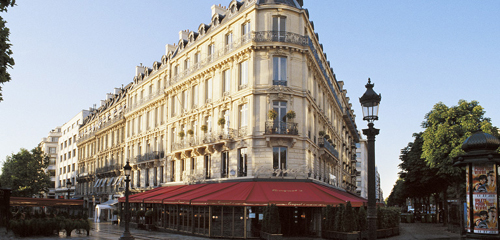 se här världens vackraste gata!ja, titta les Champs-Elyséesnu är vi verkligen i Parisser du restaurangen därborta?ja, det är rött överalltjust det, vet du vad den heter?ingen aningdet är le Fouquet’s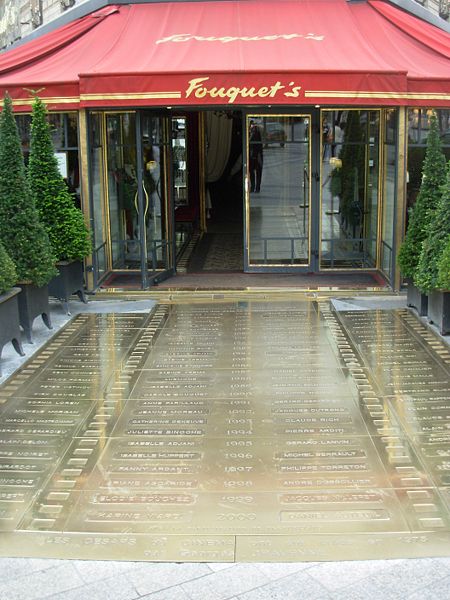 är den känd?enormt kändär det en gammal restaurang?ja, Louis Fouquet grundar restaurangen 1899varför kallar man den för Fouquet’s då? inte bara le Fouquet?därför att det är populärt att ge ett engelskt namn åt en fransk restaurangmen fransmännen gillar inte engelsmän, eller hur?njae, det är inte sant, man tycker att det är häftigt med engelska ord iblandoch Louis Fouquet ville att hans restaurang skulle låta (sonner) engelsk?just det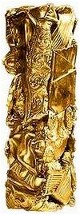 det är mycket dyrt på le Fouquet’sdet förstår jagmen vad är det framför ingången?det finns namn på kända skådespelare, skådespelerskor och filmskaparevarför?man äter en liten middag här efter Césarsceremoninvad är det?César är ett franskt filmprisjaha, en fransk Oscar alltså?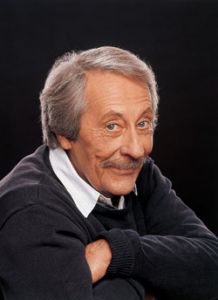 ja, det stämmerok nu går vi in och fikarok, jag bjuder!tackursäkta, jag skulle behöva en extra handdukjavisst, vilket rum bor ni på?kan jag få rumsnyckel 432 tack?varsågodursäkta, jag har tappat bort min nyckeldet finns inget varmvattenfinns det mer toalettpapper?teven fungerar intehur dags kan man äta frukost?kan jag få en croissant i stället för en baguette?kan jag få en annan marmelad, tack, jag är allergisk mot hallonkan jag få lite mjölk i mitt te, tack?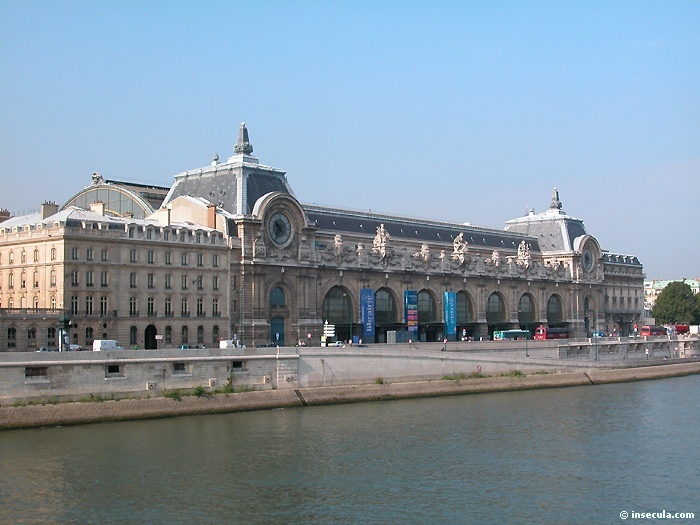 finns det mer smör?smöret är för hårtkan jag få en sockerbit till?jag föredrar choklad framför teen stor kopp tackkan jag få en servett till?har ni en kniv?